РОССИЙСКАЯ  ФЕДЕРАЦИЯ            КОСТРОМСКАЯ ОБЛАСТЬГАЛИЧСКИЙ МУНИЦИПАЛЬНЫЙ РАЙОН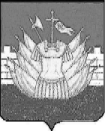 СОВЕТ ДЕПУТАТОВ ДМИТРИЕВСКОГО СЕЛЬСКОГО ПОСЕЛЕНИЯР Е Ш Е Н И Еот  26   мая  2016 года   № 52                                         О внесении изменений в Программу  комплексного развития социальной инфраструктуры Дмитриевского сельского поселения до 2020 годаВ связи с обращением депутата Вороновой Ирины Геннадьевны, в целях корректировки программы комплексного развития социальной инфраструктуры Дмитриевского сельского поселения до 2020 года, Совет депутатов сельского поселения РЕШИЛ:          1. Внести в Программу комплексного развития социальной инфраструктуры Дмитриевского сельского поселения до 2020 года, утвержденную решением Совета депутатов  Дмитриевского сельского поселения от 31 марта 2016 года № 40следующие изменения:          1.1.в части 2.5 раздела 2 слова «Обустройство зоны отдыха, строительство площадок отдыха и спорта  с. Михайловское» с 2017 года перенести на 2018 год, а «Обустройство зоны отдыха, строительство площадок отдыха д. Челсма»  перенести с 2018 года на 2017 год.2. Настоящее решение подлежит официальному опубликованию в информационном бюллетене «Дмитриевский вестник».Глава сельского поселения:                                            А.В.Тютин